Коммуникативная деятельность  «Космос»,Игра  «Звонкие ладошки»Делим слова на слоги :  на каждый слог – один хлопок.  Считаем , сколько раз прохлопали проговаривая слово.Космонавт, ракета, звезда, луна, луноход , телескоп, комета, космодром, метеорит…….Игра « Слушай внимательно» (упражнять в различении звуков л-р в словах) 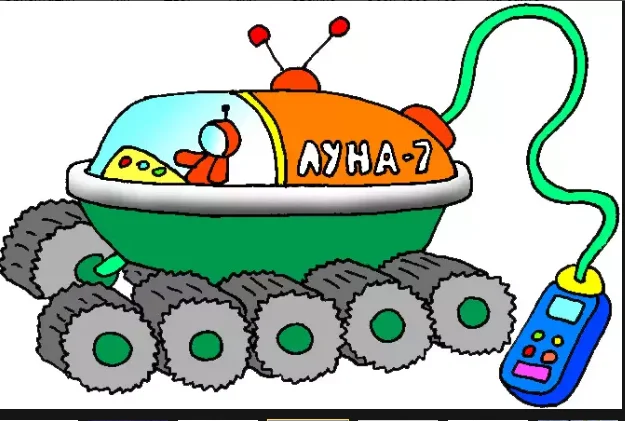 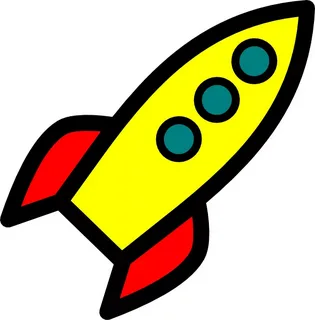 Луноход собирает себе слова, в которых слышим звук л, а в ракету  «грузим» слова, в которых слышим звук р.Рысь, лужа, окно, линейка, шары, лужа, корыто, комары, салат, луна, лошадка, ракетка, утюг, книга, отвертка,  куст, ложка, дрель, кошка, кенгуру, пуговица.Игра « Где спрятался звук л »Задание космонавты высадились на Луну и  хотят лунатикам подарить подарки. У каждого космонавта свои подарки. Кто  какие подарки подарит лунатика?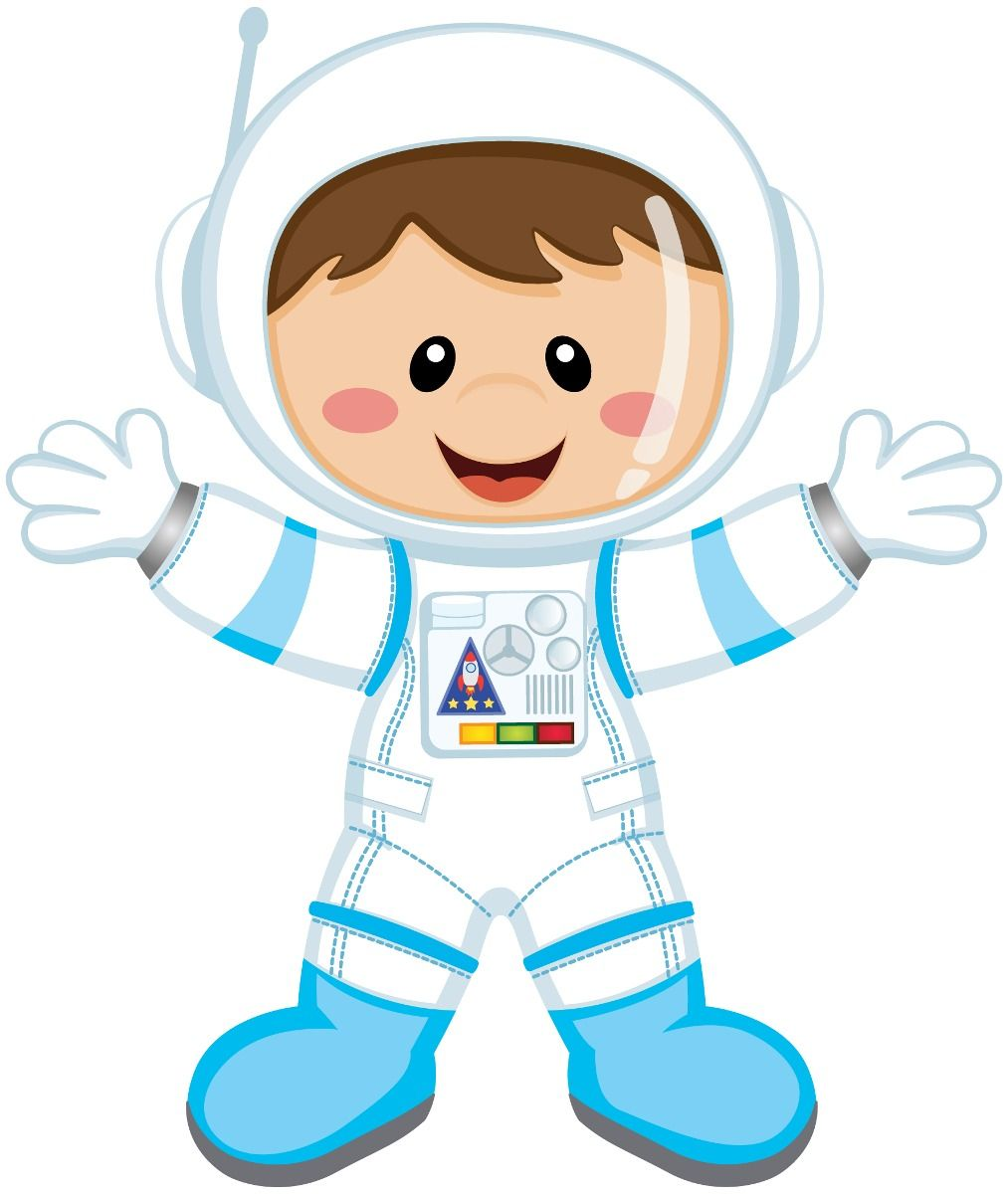 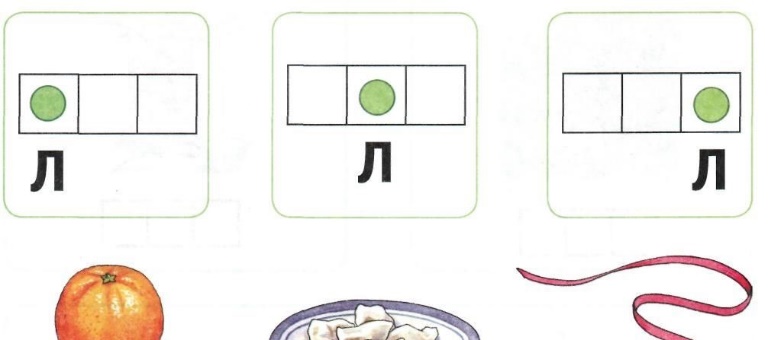 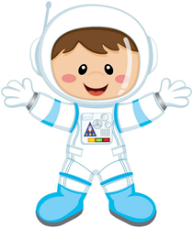 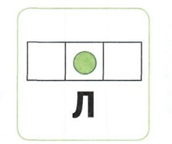 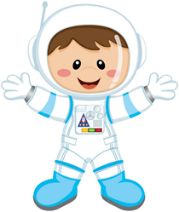 Слова – подарки: кастрюля, лопата, одеяло, стол, лопух,овал, пчелка, футболка, лошадка, мыло, шкатулка, дятел, факел, флаг, пенал, лампочка, улыбка, лампочка, ландыш.    Если можешь, то придумай слова- подарки еще и сам !         